HOMEWORK z 8.4.interaktivní list – vypracuj a pošli do pátku https://www.liveworksheets.com/un233306oiUČ PROJ 1 str. 70 cv. 1a – popiš, co mají na sobě postavy C a E.Využij  obrázek. NAFOŤ a POŠLI DO PÁTKU 9.4. -18:00Uč se výslovnost slovíček – Clothes - podle poslechu. Najdeš v TEAMS i na stránkách školy.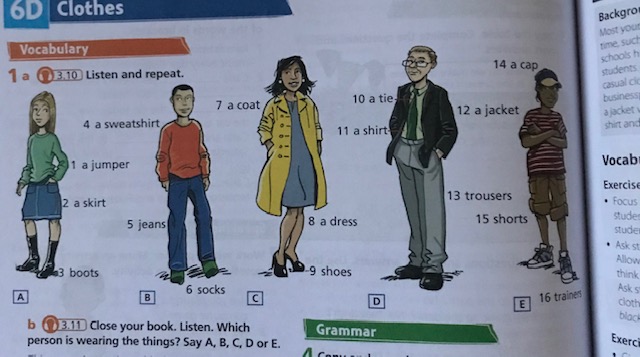 